Akceptujeme objednávku v souladu s ustanovením S 1740 zákona č. 89/2012 Sb. s doplněním podstatně neměnícím podmínky objednávky.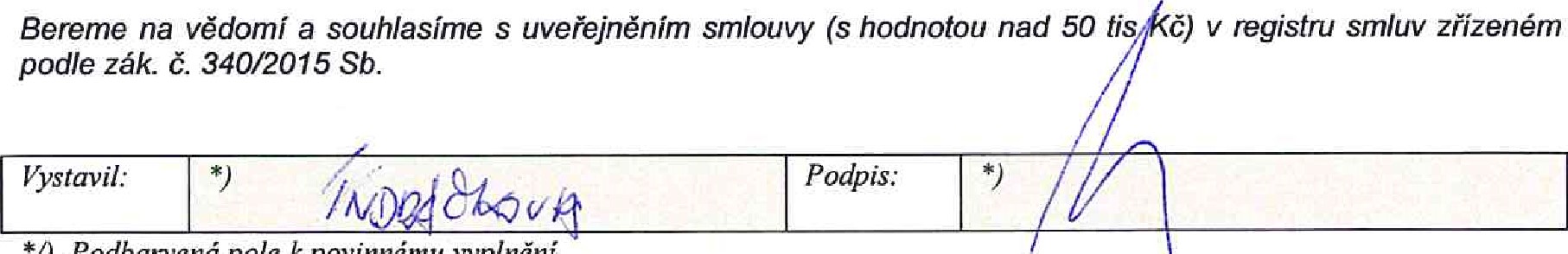 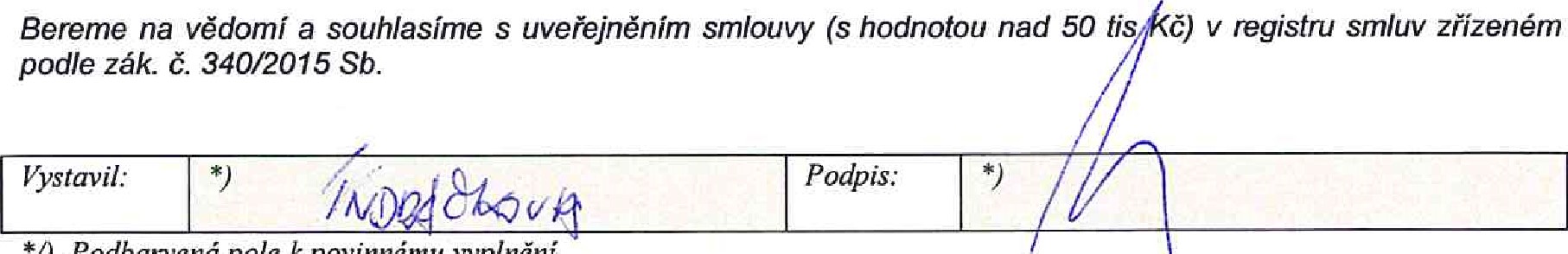 Stránka 1 z 1Potvrzení objednávky čísloPotvrzení objednávky čísloPotvrzení objednávky čísloPotvrzení objednávky čísloPotvrzení objednávky čísloPotvrzení objednávky čísloPotvrzení objednávky čísloPotvrzení objednávky čísloPotvrzení objednávky čísloOD1804303OD1804303OD1804303OD1804303*)Platební údaje:Platební údaje:Platební údaje:Platební údaje:Obchodní údaje:Obchodní údaje:Obchodní údaje:Obchodní údaje:Obchodní údaje:Obchodní údaje:Obchodní údaje:Zůsob úhrady:Bankovním převodem na základě daňového dokladuBankovním převodem na základě daňového dokladuBankovním převodem na základě daňového dokladuZpůsob dodání:Způsob dodání:Způsob dodání:Způsob dodání:Splatnost:Do 14DUZPDo 14DUZPdnů odSmluvnípokuta za pozdní dodání:Smluvnípokuta za pozdní dodání:Smluvnípokuta za pozdní dodání:Smluvnípokuta za pozdní dodání:Urok z prodlení:S 2 nař. vl. 351/2013 Sb.S 2 nař. vl. 351/2013 Sb.S 2 nař. vl. 351/2013 Sb.Ostatní:Ostatní:Ostatní:Ostatní:Cena:*)Cena:*)bez DPH (Kč)bez DPH (Kč)bez DPH (Kč)sazba DPH (%)sazba DPH (%)sazba DPH (%)DPH (Kč)DPH (Kč)s DPH (Kč)s DPH (Kč)Cena:*)Cena:*)119100,00119100,00119100,0025011,0025011,00144111,00144111,00